Решение о создании организации культуры, данные об учредителе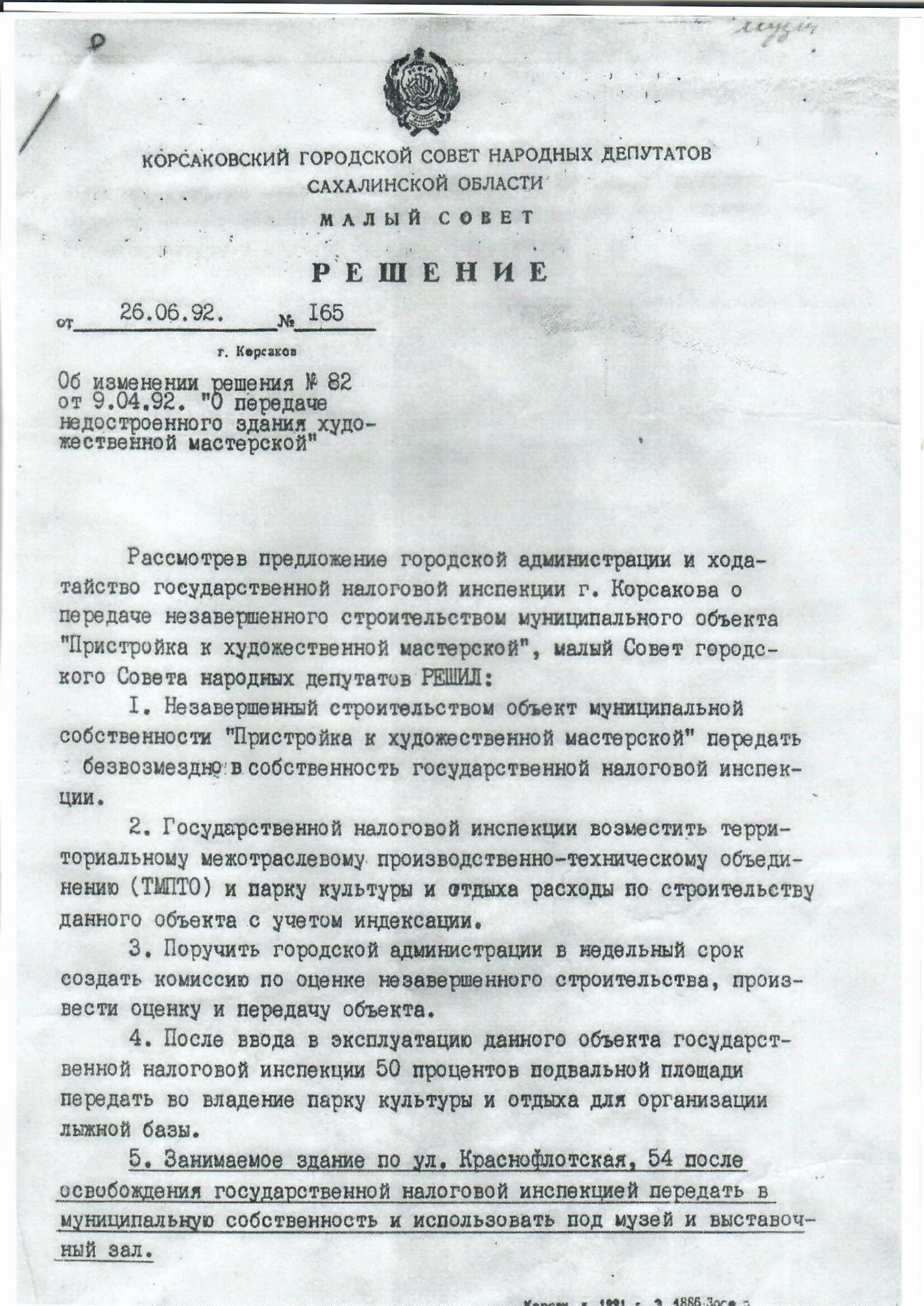 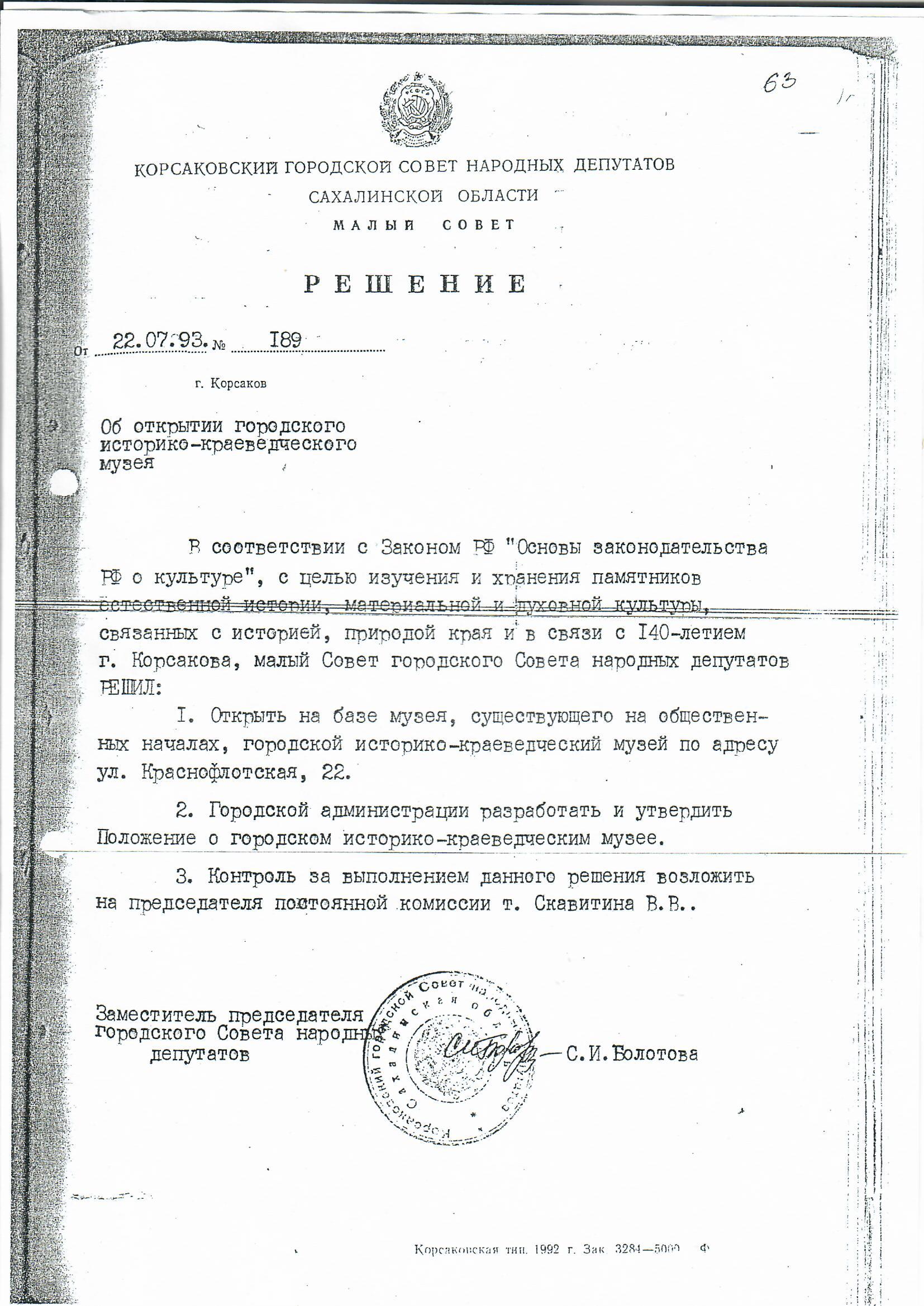 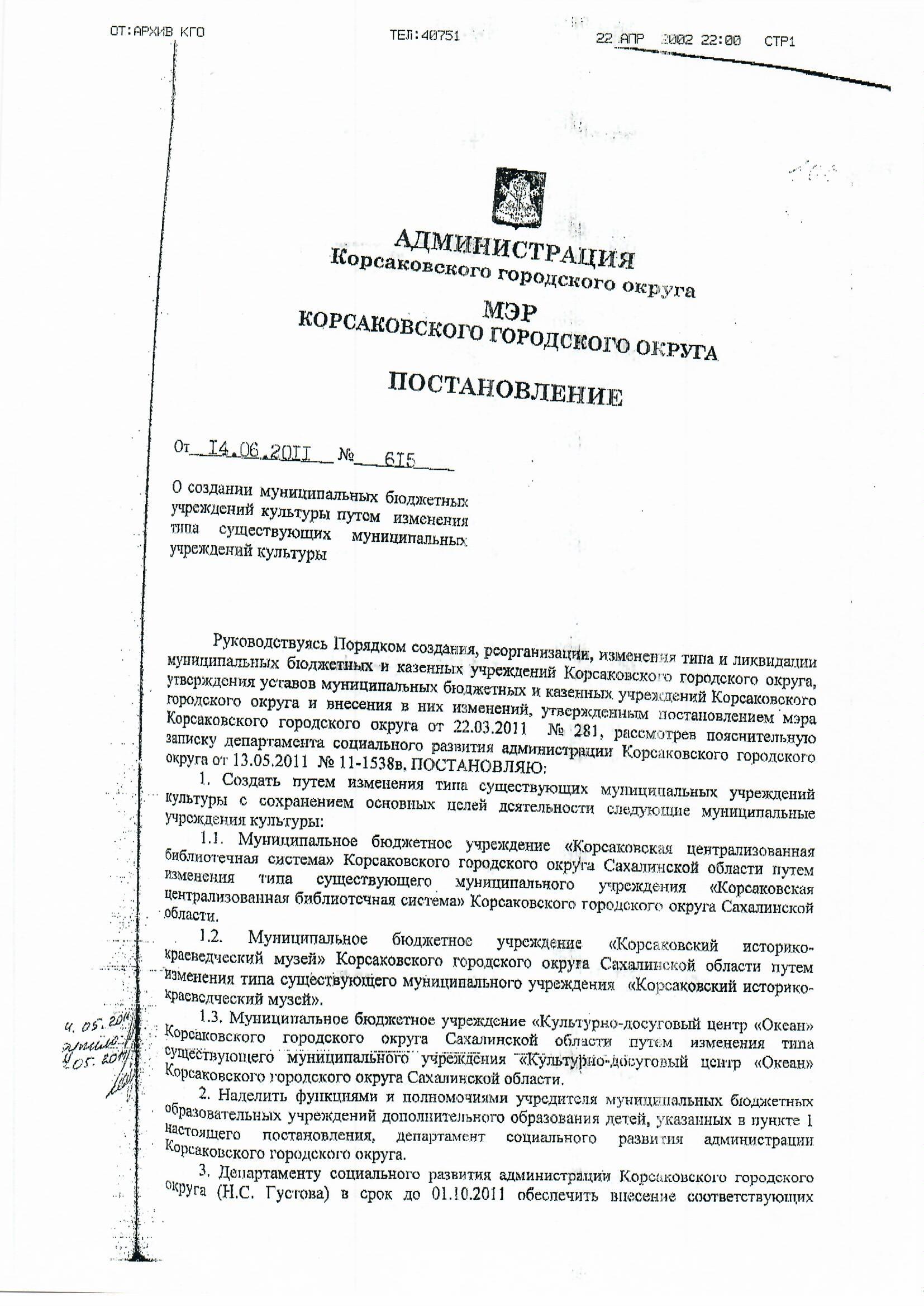 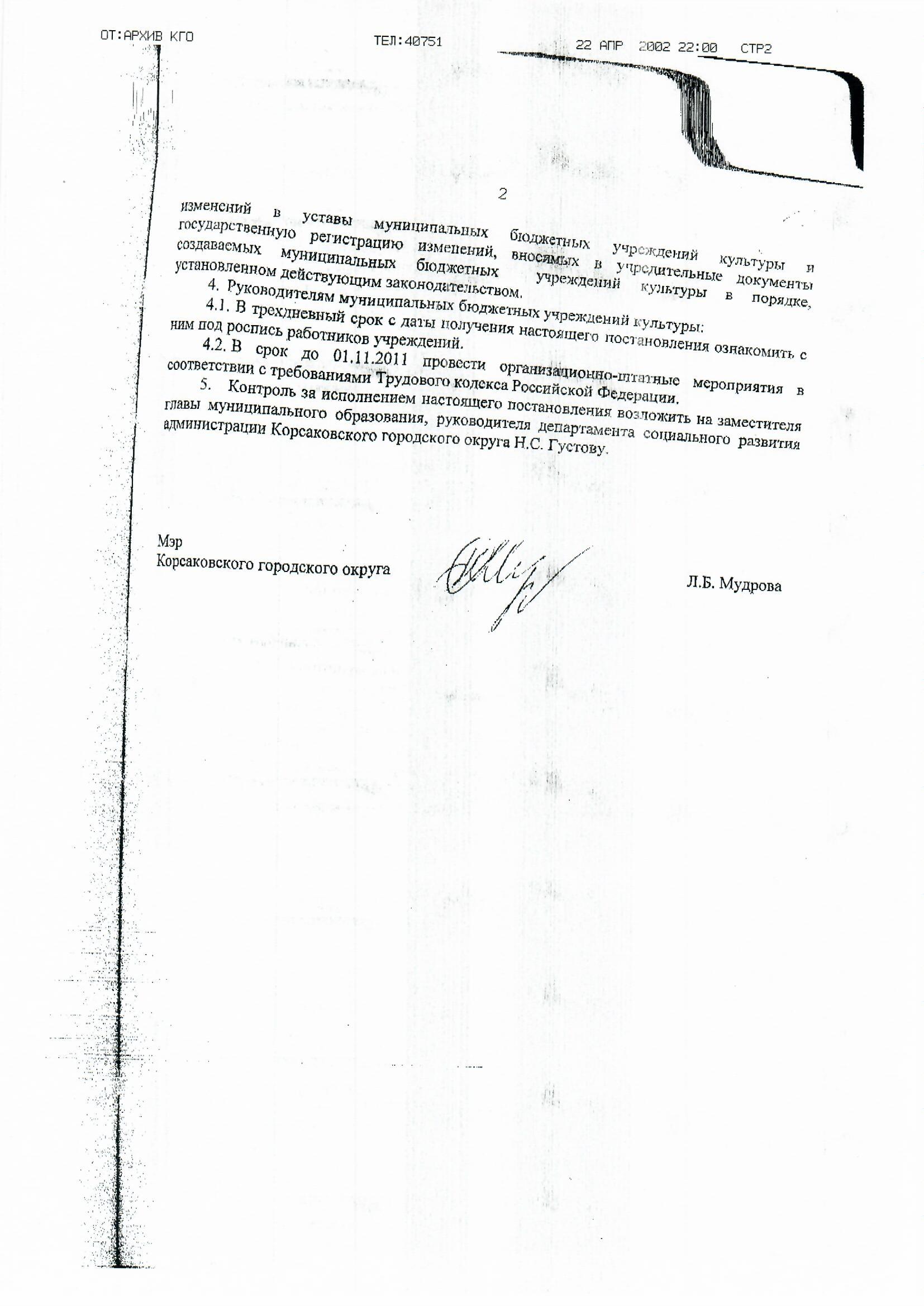 Учредитель - Департамент социального развития администрации Корсаковского городского округа.Заместитель главы администрации Корсаковского городского округа, руководитель департамента социального развития - Григорий Петрович Голодников.Контактные данные: г. Корсаков, ул. Советская, д.41, т/факс - 8(42435) 4-05-17, e-mail: korsakovdep@mail.ruНачальник отдела по вопросам культуры, спорта и делам молодёжи департамента социального развития администрации Корсаковского городского округа – Елена Енкильевна Кириенко .Контактные данные: г. Корсаков, ул. Советская, д.41, т/факс - 8(42435) 4-05-05, e-mail: kirienko@sakh-korsakov.ru.